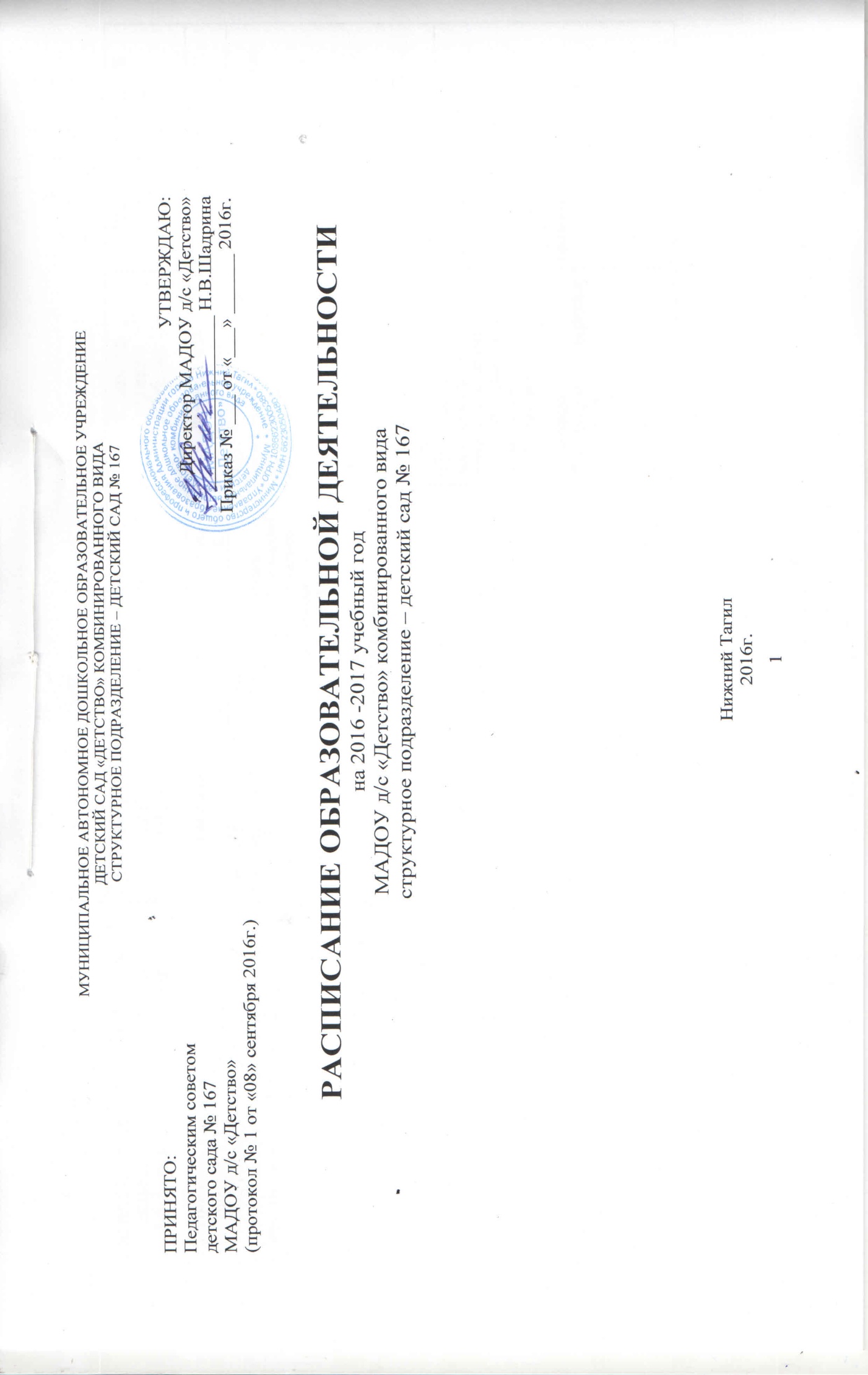 ДнинеделиГруппа раннего возраста 1,6-2 года.1 младшаягруппа 2-3 года.2 младшая группа3-4 года.Средняягруппа4-5 лет.Старшая группа 5-6 летПодготовительная к школе группа6-7 лет ДнинеделиКостромина Т.Л.Некрасова Т.Г.ГабдулганиеваН.С.Мазина Е.Е.Старостина К.И.Фукалова Н.А.Петрова И.Н.Лукина Е.А.Земляных Е.А.Накладаева Л.П.Калмыкова С.М.Понедельник8.50 – 9.00( I подгр.)9.05 -9.15(II подгр.) Изобразительная (Рисование)15.45 – 15.55(I подгр.)16.00 –16.10 (II подг.)Двигательная (физическая культура)9.10 – 9.20Музыкально-художественная деятельность (Музыкальное)15.45 – 15.55(I подгр.)16.00 –16.10(II подг.) Коммуникативная деятельность(общение: ознакомление с окружающим миром)9.00- 9.15 Познавательно-исследовательская деятельность (Ребенок и окружающий мир) 9.25-9.40 Изобразительная деятельность (Рисование)10.00-10.15 Двигательная  деятельность изкультурное)9.00 – 9.20 Изобразительнаяная деятельность (Рисование)9.30 – 9.50 Музыкально-художественная деятельность (Музыкальное)16.00-16.20 Познавательно-исследовательская (экспериментирование с объектами окруж.мира)9.10 – 9.35 Познавательно-исследовательская деятельность (Ребенок и окружающий мир)10.25 – 10.50 Музыкально-художественная деятельность (Музыкальное)15.55-16.20 Коммуникативная (Развитие речи)9.25 – 9.55 Изобразительная деятельность (рисование)10.10 – 10.40 Коммуникативная (обучение грамоте)10.50-11.20 Двигательная  деятельность (физкультурное) (улица)Вторник8.50 – 9.00(I подгр.)9.05– 9.15(II подг.)Познавательно-исследовательская деятельность(сенсорное развитие)15.50 – 16.00 Музыкально-художественная деятельность (Музыкальное)8.50 – 9.00( I подгр.)9.05 -9.15(II подгр.) Экспериментирование с материалами и веществами (Лепка)15.45 – 15.55(I подгр.)16.00 –16.10(II подг.)Двигательная  деятельность (Физкультурное)9.00 –9.15 Двигательная  деятельность (Физкультурное)9.25-9.40 Познавательно-исследовательская деятельность (ФЭМП)9.00 – 9.20Познавательно-исследовательская деятельность (ФЭМП) 9.30 – 9.50 Двигательная  деятельность (Физкультурное)9.15 – 9.40 Познавательно-исследовательская деятельность (ФЭМП)9.50 – 10.15 Двигательная  деятельность (Физкультурное)15.55-16.20Конструирование из разных материалов9.25 - 9.55 Познавательно-исследовательская  деятельность (ФЭМП)10.10 – 10.40Конструирование10.50 -11.20 Двигательная  деятельность (физкультурное)Среда8.50 – 9.00(I подгр.)9.05– 9.15(II подг.)Познавательно-исследовательская деятельность (С дидактическим материалом, ФЭМП)15.45 – 15.55(I подгр.)16.00 –16.10(II подг.) Экспериментирование с материалами и веществами (Лепка)9.10 – 9.20 Музыкально-художественная деятельность (Музыкальное)15.45 – 15.55(I подгр.)16.00 –16.10(II подг.) Познавательно-исследовательская деятельность (развитие кругозора, ФЭМП)9.00 – 9.15 Коммуникативная (Общение: ознакомление с социальным миром, с основами безопасного поведения)9.25 – 9.40 Музыкально-художественная деятельность (Музыкальное)9.00 – 9.20 Коммуникативная (Развитие речи)9.30 – 9.50 Изобразительная деятельность (Лепка)16.20-16.40Двигательная  деятельность (Физкультурное) (улица)9.10 – 9.35 Коммуникативная деятельность (Общение: ознакомление с социальным миром, с основами безопасного поведения)9.45 – 10.10 Изобразительная деятельность  (Рисование)10.30-10.55 Музыкально-художественная деят-сть (Музыкальное)9.00 – 9.40  Познавательно-исследовательская (экспериментирование с объектами окр. мира/ приобщение к социокультурным ценностям9.50 –10.20 Музыкально-художественная деятельность (Музыкальное)10.30 – 11.00Изобразительная (рисование) Четверг8.50 – 9.00(I подгр.)9.05– 9.15(II подг.)Развитие речи15.50 –16.00Музыкальная деятельность (Музыкальное)8.50 – 9.00(I подгр.)9.05 -9.15(II подгр.) Экспериментирование с материалами и веществами  (Рисование)15.45– 15.55(I подгр.)16.00 –16.10(II подг.) Двигательная  деятельность (Физкультурное)9.00 – 9.15 Двигательная  деятельность (Физкультурное)9.25-9.40 Конструирование (Лепка/Аппликация)9.00 – 9.20 Двигательная  деятельность (Физкультурное)9.30-9.50 Коммуникативная (Общение: ознакомление с социальным миром, с основами безопасного поведения)9.15 – 9.40 Изобразительная (Лепка/аппликация)9.50 – 10.25  Двигательная  деятельность (Физкультурное)10.35-11.00 Чтение художественной литературы9.25– 9.55 Познавательно-исследовательская деятельность (ФЭМП/исследование объектов окруж.мира)10.10 – 10.40 Изобразительная (лепка/аппликация)10.50-11.20 Двигательная  деятельность (Физкультурное)Пятница8.50 – 9.00(I подгр.)9.05 – 9.15(II подг.)Коммуникативная (общение:ознакомление с окружающим миром)15.45-15.55(1 подгр)16.00-16.10 (11подгр.)Двигательная (физическая культура)8.50 -9.00(I подгр.) 9.05 – 9.15(II подг.)Познавательно-исследовательская (сенсорное развитие)15.45 – 15.55(I подгр.)16.00 –16.10 (II подг.) Развитие речи (Восприятие смысла сказок и стихов, рассматривание картинок, развитие устной речи)9.00-9.15 Музыкально-художественная деятельность (Музыкальное)9.25 – 9.40 Коммуникативная (Развитие речи)9.00 – 9.20 Продуктивная деятельность/Конструктивная  деятельность (Аппликация/Конструирование)9.30– 9.50 Музыкальная деятельность (Музыкальное)9.15 – 9.40 Изобразительная деятельность (Рисование)10.10-10.35Двигательная  деятельность (Физкультурное)  (улица)9.10 – 9.40 Коммуникативная (общение: ознакомление с социальным миром, с основами безопасного поведения)9.50 – 10.20  Коммуникативная (развитие речи)10.30-11.00 Музыкально-художественная деятельность (Музыкальное)15.50-16.20 Двигательная  деятельность (Физкультурное)  Длительность   10 мин. Максимальный объем нагрузки 1,5ч Ежедневная прогулка 4 часа.Длительность   10 мин. Максимальный объем нагрузки 1,5 ч Ежедневная прогулка 4 часа.Длительность 15мин. Максимальный объем нагрузки 2ч.45мин Ежедневная прогулка 4 часа.Длительность 20мин. Максимальный объем нагрузки 4ч.  Ежедневная прогулка 4 часа.Длительность  25мин. Максимальный объем нагрузки 6ч.15мин. Ежедневная прогулка 4 часа.Длительность 30мин. Максимальный объем нагрузки 8ч.30мин. Ежедневная прогулка 4 часа.